 Official Newsletter of the DILLARD-JUDD CAMP 1828 ~HIGHLANDER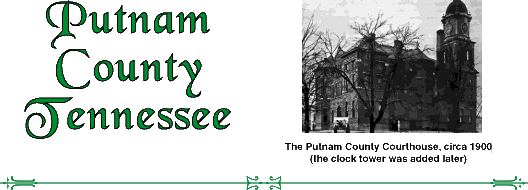 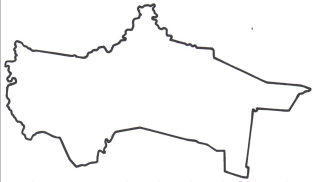 DISPATCHDillard-Judd camp 1828 & ladies of the Highland Roses/Roses of the Cumberlands, I hope y'all are doing well. Doing fine on Poplar Springs Ridge (Decoration Day & family reunion went well @ home).   Granville Heritage Day went good. The participants in the Brigade spring shoot had a good time. Charles Bowling, camp Commander of the Dunlap camp beat all in each category he entered.   The Confederate Memorial Day service we had went well. Mark Hudson, Gainesboro camp was the guest speaker, and did a fine job on enlighten us of the political causes of the War of 1861-1865.   Coming up 15 June is the Forrest Boyhood Home Homecoming @ Chapel Hill TN(starts @ 9am), not too far from Murfreesboro. Come & enjoy the day. If you've been there before or not, you'll enjoy this event.   Don't forget, 13 July is our Highland Brigade Forrest picnic. Try start arriving between 11am-12pm. This is a covered dish picnic, so bring your favorite dish to share with us. I'll cook all the bear meat I have, so hopefully it'll be enough. Starts at 12 pm. Ms. Betty Aronson, of the Cynthia Holford Officer OCR chapter will be our guest speaker. You'll not want to miss this talk. After the picnic is over we'll clean up our messes, and start the pistol competition (old & modern style pistol welcome). Then we'll start our rifle competition. If there are enough .22 rifles entering we'll have a .22 rifle/pistol competition (25 yards). After that we'll have a pre-1865 civilian rifle competition (reproduction percussion/flintlock rifles welcome). Lastly, we'll have a pre-1865 military rifle competition. When finished shooting, I'd like to have all camp Commanders & adjutants from the Highland Brigade there for a Brigade meeting. We'll discuss upcoming camp events, what help they need, and any other items of interest the Brigade wants to discuss.   I just renewed my SCV TN license tag, is it time you renew yours?   Buy A Tag, Save A Flag.   We still have a few Kroger gift cards, with $5 on the card. Help the TN Division and use a Kroger card for you purchases of groceries/gasoline.  Hope to see ya at the meeting, 17 June 2013, 6pm to eat, meeting starts @ 7pm.  Deo Vindice ,   Mike Williams (931) 310-9176            UPCOMING Events  JUNE 15,2013- Forrest Boyhood Home Homecoming. 8:45am till 4pm. Located at 4435 Pyles Road, Chapel Hill, TN 37134. Go to www.elmspringscsa.com for maps and more information.JUNE 17, 2013- Our June program will be given by Frank Scarpino an Associate Member of the Camp in Knoxville.  Frank is a retired policeman from Florida who moved to Knoxville several years ago after retirement to be close to his daughter and grandchildren.  He is an avid student of the "Great War of northern Destruction".  He was won the on-line "Civil War Trivia" competition several times and has written a book that contains seldom known CW trivia.Frank has developed a new program entitled "Lincoln Lies".  This will be a very interesting and informative program.  We will meet on Monday evening the 17th of June at Shoney's Restaurant on South Jefferson.  Come at 6 p m if you want to eat.  The meeting starts at 7.Ed Butler 1st Lt. Commander, Program Chairman13 July, 2013- Highland Brigade Forrest Picnic. Noon, at the home of Commander Mike Williams. Bring lawn chairs, a covered dish to share and guns if you wish to compete in the shooting events. Mike’s home is at 1320 Poplar Springs Road, which is about 4 miles west of Hardy’s Chapel. Mike will have Confederate flags out to mark his driveway.